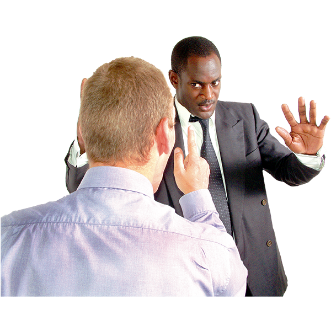 Mae’r daflen ffeithiau hon yn ymwneud â:Asiantaethau gorfodi yn adennill arian sydd ar bobl i Gynghorau.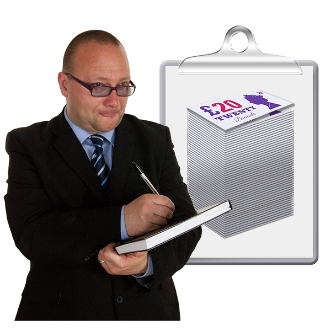 Mae adennill arian yn golygu ei gael yn ôl. Mae asiantaethau gorfodi yn adennill arian pan nad yw person wedi talu ei: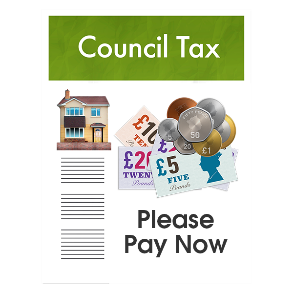 Treth Gyngor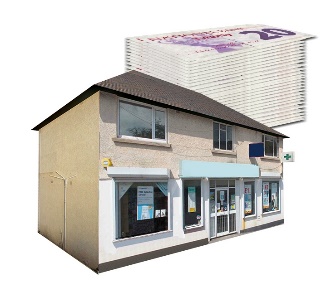 Ardrethi busnes 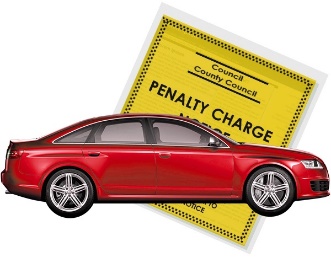 Dirwyon Traffig ffyrdd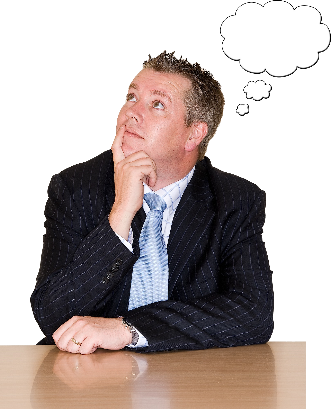 Beth ydych yn ei wneud cyn i chi gysylltu â’r Ombwdsmon?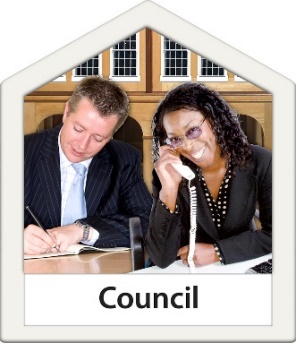 Cwyno wrth eich Cyngor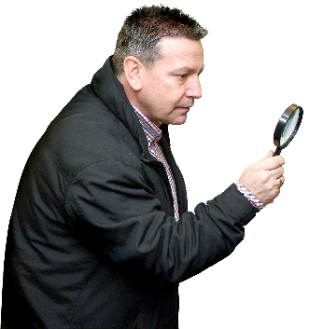 Beth gall yr Ombwdsmon ei wneud? Gallwn wneud rhywbeth os: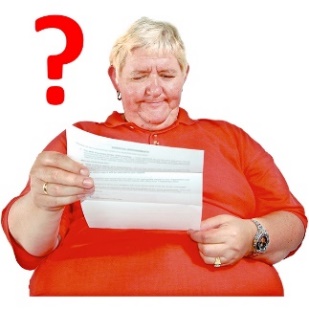 yw’r Cyngor wedi methu â rhoi gwybod i chi am yr hyn sy’n ddyledus gennych.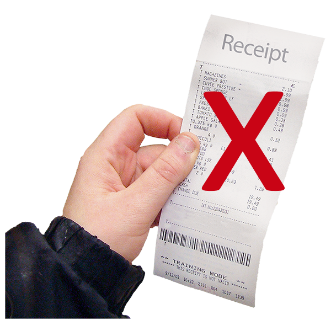 rydych chi wedi cael bil anghywir gan yr asiant gorfodi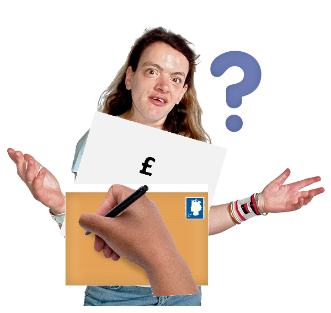 y Cyngor wedi dweud wrthych na fyddai’n rhaid i chi dalu ffioedd. 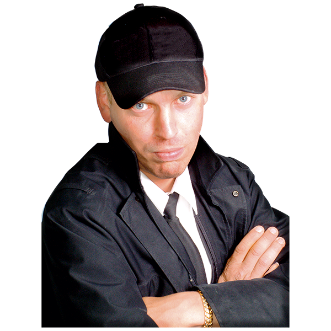 nad yw’r asiant gorfod wedi dilyn y rheolau.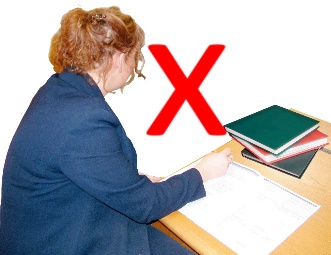 y Cyngor yn gwrthod edrych ar eich cwyn am asiant gorfodi.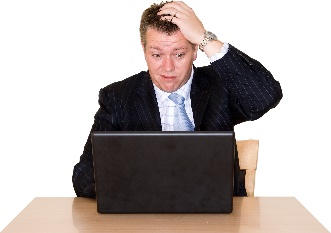 Beth na all yr Ombwdsmon ei wneud? Ni allwn: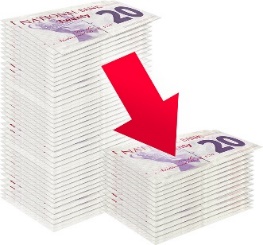 newid swm yr arian y mae angen i chi ei dalu. 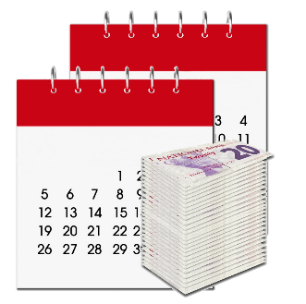 gwneud i’r asiant gorfodi gymryd yr arian fesul tipyn yn hytrach na ar unwaith.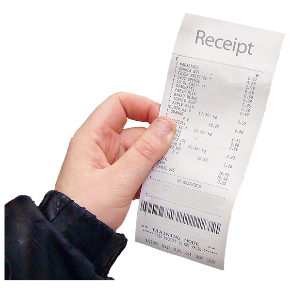 cael gwared â’r bil am waith yr asiant gorfodi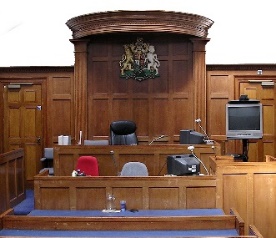 edrych ar gŵyn sydd wedi mynd i lys siriol.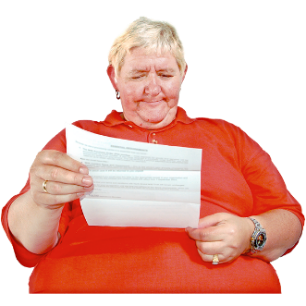 edrych ar orchymyn llys ar ôl iddo gael ei anfon allan.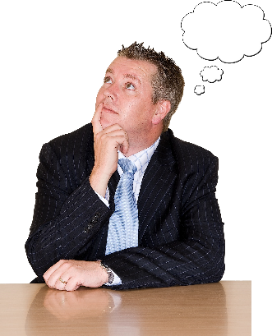 Pethau i’w hystyried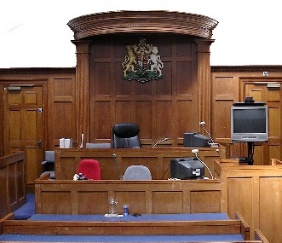 Efallai y bydd angen i chi fynd â’ch cwyn i Lys Siriol.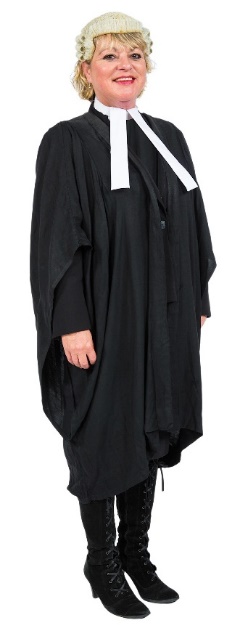 Os gwnewch hynny, sicrhewch eich bod yn derbyn cyngor cyfreithiol gan weithiwr proffesiynol. Gall yr Ombwdsmon ddweud wrth y Cyngor am yr hyn yr ydym yn credu y dylai ei wneud os yr ydym yn credu ei fod wedi gwneud rhywbeth o’i le.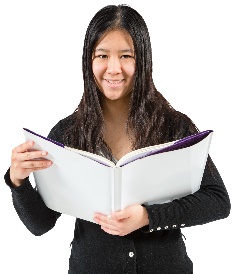 Mwy o wybodaeth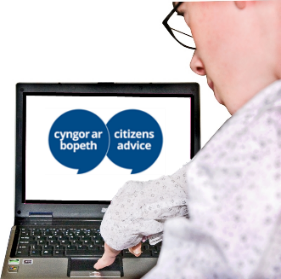 Gallwch gael cyngor am ddim gan Cyngor ar Bopeth https://www.citizensadvice.org.uk/cymraeg/ 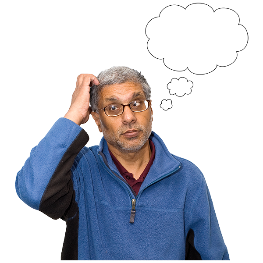 Os ydych yn dal yn ansicr os gall yr Ombwdsmon helpu, cysylltwch â ni.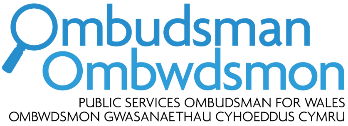 Sut i gysylltu â’r Ombwdsmon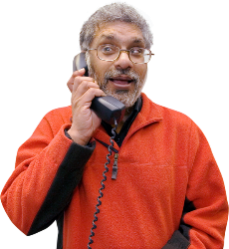 0300 790 0203holwch@ombwdsmon.cymruwww.ombwdsmon.cymru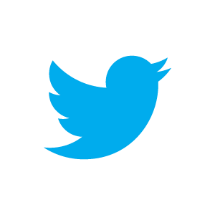 @OmbudsmanWales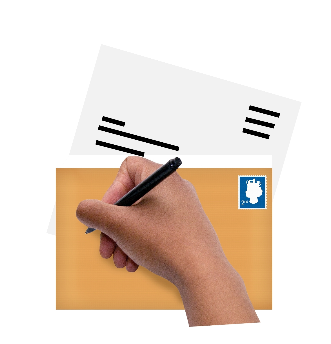 Ombwdsmon Gwasanaethau Cyhoeddus Cymru1 Ffordd yr Hen GaePencoedCF35 5LJ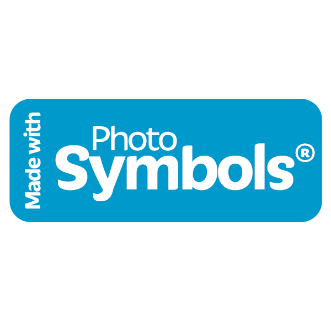 Paratowyd y daflen hawdd ei ddarllen hon gan Barod CIC gan ddefnyddio Photosymbols.